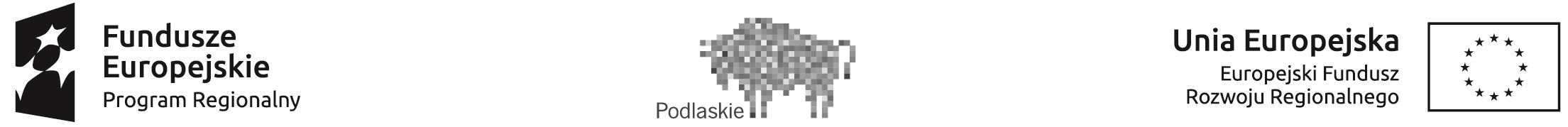 Załącznik Nr 7 do Regulaminu/wzór/ Protokół z rozeznania rynku wyboru Wykonawcy instalacji OZEDane GrantobiorcyUstaleniaMając na względzie zapisy Umowy o powierzeniu Grantu w zakresie sposobu wyboru wykonawców, jako Grantobiorca przeprowadziłem/am stosowną procedurę rozeznania rynku.Zapytanie ofertowe w postaci telefonicznej/ emaliowej zostało skierowane/wysłane w dniu ………………………….. do następujących podmiotów: …………………………………………………………………………………………………..…………………………………………………………………………………………………...Etc. ………………………………………………………………………………………………Do dnia ……………………………. r. złożono ……………………….  oferty:…………………………………………………………………………………………………...…………………………………………………………………………………………………...Etc. ………………………………………………………………………………………………Oferty zweryfikowano pod kątem kompletności oraz spełnienia warunków udziału  w postępowaniu.Wyboru oferty dokonano zgodnie z kryteriami oceny:Po porównaniu ofert wybrano ofertę̨ firmy .................................................................................., z która zostanie podpisana umowa.                 ZałącznikiIntegralną część Protokołu stanowią załączniki:Załącznik nr 1 – Złożone oferty.                             ………………………………………………….                           Data i czytelny podpis GrantobiorcyNazwa GrantobiorcyAdres GrantobiorcyAdres, pod którym zostanie zainstalowana Instalacja paneli fotowoltaicznych LpNazwa podmiotuKryterium nr 1 CENAPunktacja 1.2.3.Etc.